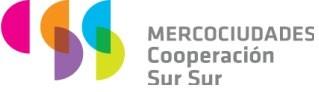 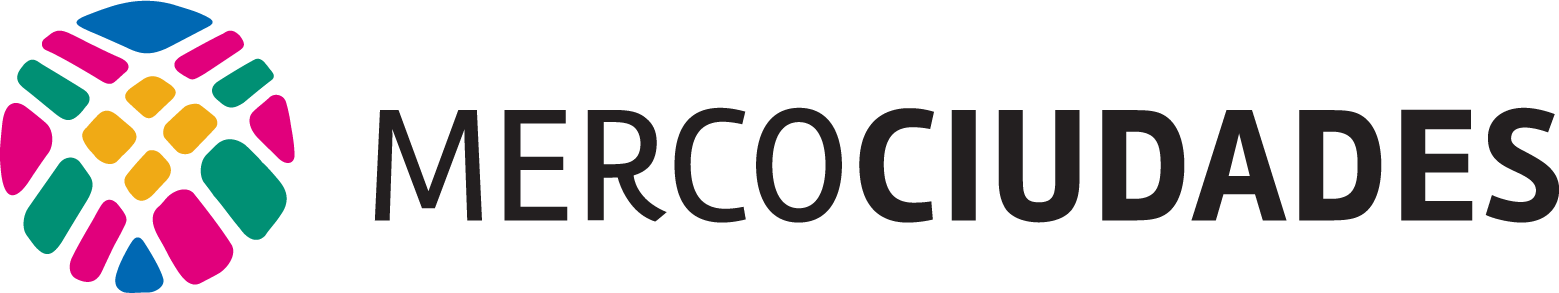 Monte Grande, 19 oct. 2022Estimados/as, 
Programa de Cooperación Sur Sur de Mercociudades, 
Presente,

Quien suscribe, Fernando Javier Gray, en calidad de intendente municipal, representando al municipio de Esteban Echeverría, por intermedio de la presente declaro tener conocimiento de la presentación del Proyecto de Cooperación Sur-Sur: São Paulo- Esteban Echeverría.
Dejó constar que apoyó la presente postulación para participar del llamado para el co-financiamiento de proyectos del Programa de Cooperación Sur Sur de Mercociudades, declarando tener total conocimiento de sus bases. 

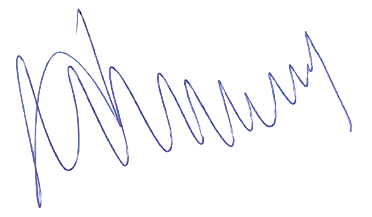 Firma:Aclaración: Fernando Javier Gray
Cargo: Intendente Municipal
Ciudad: Esteban Echeverría
País: Argentina

Datos de la persona designada como coordinador/a del proyecto:
Nombre y Apellido: Roberto Ariel Devoto 
Cargo/función en nuestra institución/organización: Secretario de Desarrollo Local Políticas Públicas y Modernización del Estado
	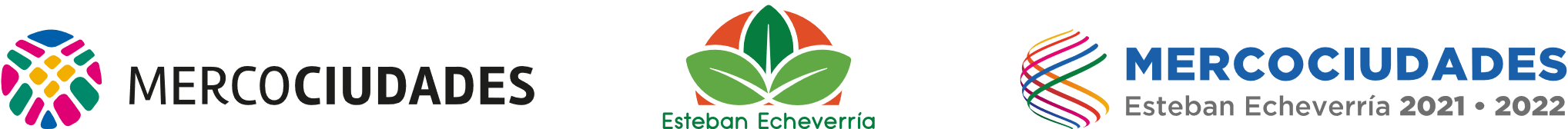 